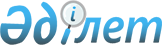 Мұнайлы ауданы әкімдігінің 2015 жылғы 24 ақпандағы № 39-қ "2015 жылға арналған мектепке дейінгі тәрбие мен оқытуға мемлекеттік білім беру тапсырысын, жан басына шаққандағы қаржыландыру және ата-ананың ақы төлеу мөлшерін бекіту туралы" қаулысына өзгерістер мен толықтырулар енгізу туралыМаңғыстау облысы Мұнайлы ауданы әкімдігінің 2015 жылғы 10 қарашадағы № 167-қ қаулысы. Маңғыстау облысы Әділет департаментінде 2015 жылғы 26 қарашада № 2886 болып тіркелді      РҚАО-ның ескертпесі.

      Құжаттың мәтінінде түпнұсқаның пунктуациясы мен орфографиясы сақталған.

      «Қазақстан Республикасындағы жергілікті мемлекеттік басқару және өзін-өзі басқару туралы» 2001 жылғы 23 қаңтардағы, «Білім туралы» 2007 жылғы 27 шілдедегі Қазақстан Республикасының заңдарына сәйкес, аудан әкімдігі ҚАУЛЫ ЕТЕДІ:



      1. «2015 жылға арналған мектепке дейінгі тәрбие мен оқытуға мемлекеттік білім беру тапсырысын, жан басына шаққандағы қаржыландыру және ата-ананың ақы төлеу мөлшерін бекіту туралы» Мұнайлы ауданы әкімдігінің 2015 жылғы 24 ақпандағы № 39-қ қаулысына (Нормативтік құқықтық актілерді мемлекеттік тіркеу тізілімінде № 2650 болып тіркелген, «Мұнайлы» газетінде 2015 жылғы 3 сәуірде жарияланған) келесідей өзгерістер мен толықтырулар енгізілсін:



      көрсетілген қаулымен бекітілген қосымшада:

      реттік нөмірі 22 жол жаңа редакцияда жазылсын:«»;      реттік нөмірі 24 жол жаңа редакцияда жазылсын:«»;       мынадай мазмұндағы реттік нөмірлері 29, 30, 31, 32 жолдармен толықтырылсын: «      ».

      2. «Мұнайлы аудандық білім бөлімі» мемлекеттік мекемесі (Е. Овезов) осы қаулының әділет органдарында мемлекеттік тіркелуін, оның «Әділет» ақпараттық-құқықтық жүйесі мен бұқаралық ақпарат құралдарында ресми жариялануын қамтамасыз етсін.



      3. Осы қаулының орындалуын бақылау аудан әкімінің орынбасары Б. Біләловке жүктелсін.



      4. Осы қаулы әділет органдарында мемлекеттік тіркелген күннен бастап күшіне енеді және ол алғашқы ресми жарияланған күнінен бастап қолданысқа енгізіледі.

       Әкім                                    Н. Тәжібаев

 

       «КЕЛІСІЛДІ»

      Жеке кәсіпкер

      Избаева Бахтыгул Куттыбековна

      11 қараша 2015 жыл

       Жеке кәсіпкер

      Овезов Атамұрат Есенұлы

      11 қараша 2015 жыл

       Жеке кәсіпкер

      Тулкибаева Адеми Оразгалиевна

      11 қараша 2015 жыл

       Жеке кәсіпкер

      Ходжаметова Алима Жаксиликбаевна

      11 қараша 2015 жыл

       «Мұнайлы аудандық білім бөлімі»

      мемлекеттік мекемесінің басшысы

      Овезов Есен Орынбасарович

      11 қараша 2015 жыл

       «Мұнайлы аудандық эканомика

      және қаржы бөлімі» мемлекеттік

      мекемесі басшысының

      міндетін атқарушы

      Кошекбаева Айша Косаевна

      11 қараша 2015 жыл
					© 2012. Қазақстан Республикасы Әділет министрлігінің «Қазақстан Республикасының Заңнама және құқықтық ақпарат институты» ШЖҚ РМК
				22«Балдәурен» балабақшасы (Жеке кәсіпкер Тулкибаева Адеми Оразгалиевна)12524533999624«Еркебұлан» балабақшасы (Жеке кәсіпкер Ходжаметова Алима Жаксиликбаевна)10024533999629Мұнайлы аудандық білім бөлімінің «№ 10 «Ақбота» балабақшасы» мемлекеттік коммуналдық қазыналық кәсіпорны28023137999630Мұнайлы аудандық білім бөлімінің«№ 11 «Шағала» балабақшасы» мемлекеттік коммуналдық қазыналық кәсіпорны28023137999631

 

 

 

 «Нұр-Балапан» балабақшасы (Жеке кәсіпкер Избаева Бахтыгул Куттыбековна)3028272999632«Ақмаржан» балабақшасы (Жеке кәсіпкер Овезов Атамұрат Есенұлы)50282729996